Муниципальное автономное образовательное учреждение дополнительного образованияЦентр творческого развития и гуманитарного образования«Томский Хобби-центр»634021, Томск, ул. Елизаровых, 70А; тел./факс (3822) 24-44-11Электронная почта: kontora@hobby.tomsk.ru ИНН 7017002129  КПП 701701001  ОГРН 1027000872183Итоги Открытого Регионального конкурса изобразительного искусства «Нарисуй книгу»В номинации «Книжка-раскладушка»Возрастная категория 8-10 летI место – Перминов Миша, 10 лет, пед. Ратомская Нелли Викторовна МАОУ «Томский Хобби-центр»;II место – Калягина Надя, 8 лет, пед. Ратомская Нелли Викторовна МАОУ «Томский Хобби-центр»;Возрастная категория 6-7 летI место – Белькова Василиса, 6 лет, пед. Филатова Анастасия Владимировна МАОУ «Томский Хобби-центр»; Филатова Алена, 6 лет, пед. Филатова Анастасия Владимировна МАОУ «Томский Хобби-центр»4Марченко Руслан, 7 лет, пед. Прохорова Инна Вячеславовна МАОУ «Планирование карьеры»II место – Веселкова София, 7 лет, пед. Заика Олеся Геннадьевна МАОУ «Томский Хобби-центр»;Змазнева Милена, 6 лет, пед. Заика Олеся Геннадьевна МАОУ «Томский Хобби-центр»;Жильникова Арина, 7 лет, пед. Прохорова Инна Вячеславовна МАОУ «Планирование карьеры»III место – Аленичкина Милана, 7 лет, пед. Заика Олеся Геннадьевна МАОУ «Томский Хобби-центр»;Смирнова Тоня, 7 лет, пед. Баранова Александра Борисовна МАОУ «Томский Хобби-центр»;В номинации «Книжка-панорамка»Возрастная категория 11-13 летI место – Уколов Кирилл, 12 лет, пед. Рынкова Елена Викторовна МАОУ «Томский Хобби-центр»;Солонина Дария, 12 лет, пед. Заика Олеся Геннадьевна МАОУ «Томский Хобби-центр»;II место – Нетудыхатко Ваня, 13 лет, пед. Нетудыхатко Галина Викторовна Томская Региональная общественная организация психолого-педагогической реабилитации детей и взрослых с ОВЗ «Алтернатива»;Возрастная категория 6-7 летI место – Давыдюк Василина, 6 лет, пед. Баранова Александра Борисовна МАОУ «Томский Хобби-центр»;В номинации «Книжка-малышка»Возрастная категория 11-13 летI место – Ляшенко Даша, 11 лет, пед. Васильченко Т.С. МАОУ «Томский Хобби-центр»;Возрастная категория 8-10 летI место – Зырянова София, 10 лет, пед. Рынкова Елена Викторовна МАОУ «Томский Хобби-центр»;II место – Курикалов Илья, 8 лет, пед. Тютнева Анастасия Викторовна МАОУ ШКОЛА «Эврика-развития»;III место – Столпиченко Полина, 8 лет, пед. Васильченко Татьяна Степановна МАОУ «Томский Хобби-центр»;Фролов Герман, 8 лет, пед. Васильченко Татьяна Степановна МАОУ «Томский Хобби-центр»;Возрастная категория 6-7 летI место – Глазырина Тая, 6 лет, пед. Герасимова Екатерина Владимировна МБДОУ №72; Конуров Марат, 6 лет, пед. Субботина Надежда Николаевна МБДОУ №72II место – Полей Эмилия, 6 лет, пед. Хамзина Рауза Сейфутдиновна МБДОУ №72;Чикова Варя, 6 лет, пед. Герасимова Екатерина Владимировна МБДОУ №72;III место – Тогущакова Верея, 6 лет, пед. Субботина Надежда Николаевна МБДОУ №72;Хусаинова Румия, 6 лет, пед. Мингалимова Татьяна Валерьевна МБДОУ №72;Колесникова Вероника, 6 лет, пед. Прохорова Инна Вячеславовна МАОУ «Планирование карьеры».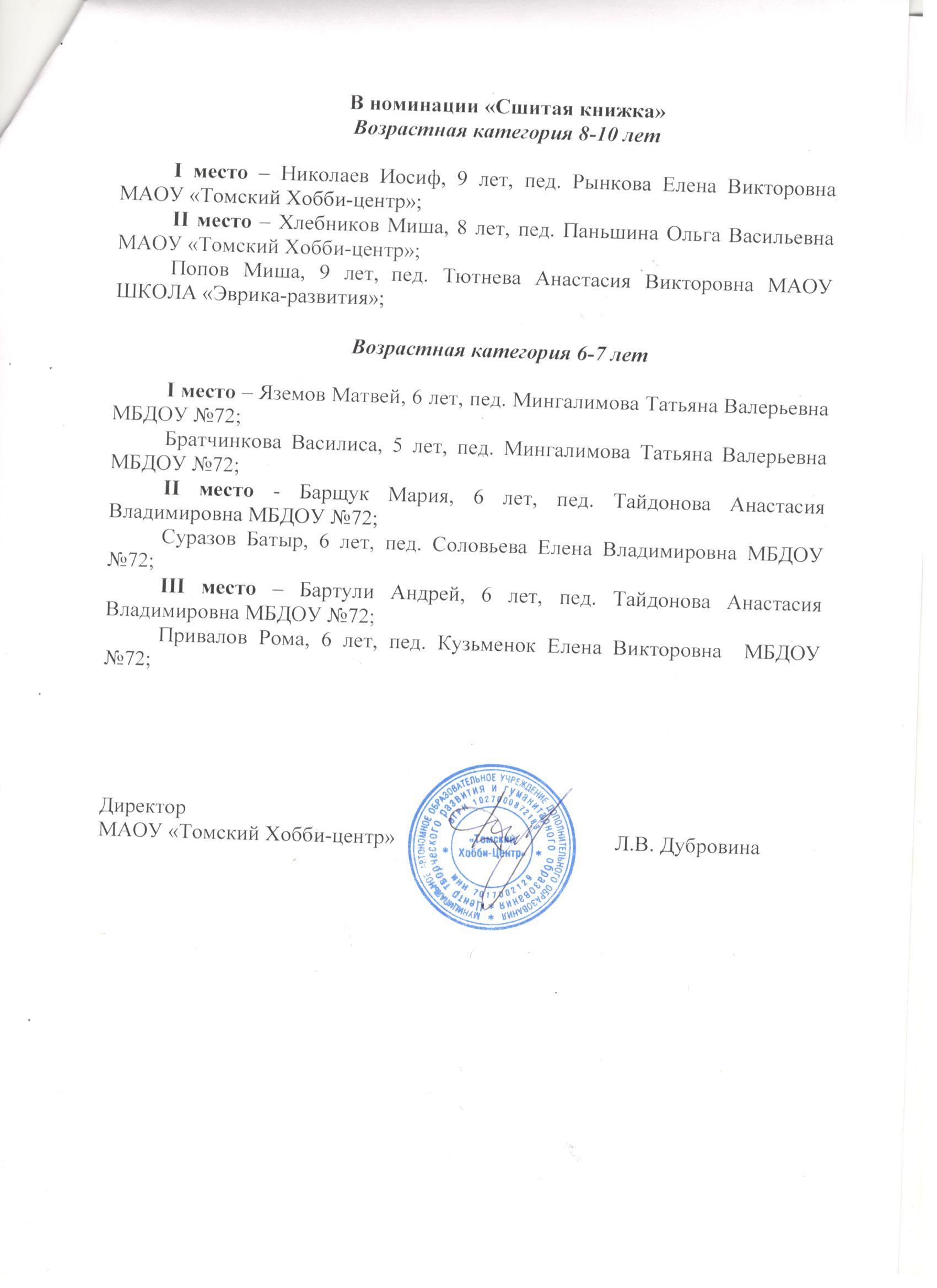 